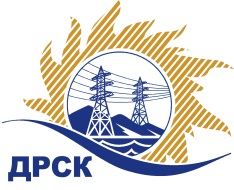 Акционерное Общество«Дальневосточная распределительная сетевая  компания»Протокол № 363/МР-ВПзаседания закупочной комиссии по выбору победителя по открытому запросу цен на право заключения договора поставки:  «ЗАМКИ», закупка №  83 ГКПЗ 2016 г.       ЕИС № 31603348847(МСП)Форма голосования членов Закупочной комиссии: очно-заочная.ПРИСУТСТВОВАЛИ: 10 членов постоянно действующей Закупочной комиссии ОАО «ДРСК»  2-го уровня.ВОПРОСЫ, ВЫНОСИМЫЕ НА РАССМОТРЕНИЕ ЗАКУПОЧНОЙ КОМИССИИ: О  рассмотрении результатов оценки заявок Участников.О признании заявок соответствующими условиям запроса цен.Об итоговой ранжировке заявок.О выборе победителя запроса цен.РЕШИЛИ:По вопросу № 1Признать объем полученной информации достаточным для принятия решения.Утвердить цены, полученные на процедуре вскрытия конвертов с заявками участников запроса цен.По вопросу № 2Предлагается признать заявки ООО «ТК ЦИТАДЕЛЬ»(196240, г. Санкт-Петербург, ул. Кубинская, дом 76,корп.4, лит.Д), ООО «Дальэнерготранс» (680001, г. Хабаровск, ул. Артемовская,87) соответствующими условиям закупки. По вопросу № 3Утвердить ранжировку заявок Участников:По вопросу № 4     Признать победителем запроса цен: «ЗАМКИ» участника, занявшего первое место в итоговой ранжировке по степени предпочтительности для заказчика: - ООО «ТК ЦИТАДЕЛЬ» (196240, г. Санкт-Петербург, ул. Кубинская, дом  6,корп.4, лит.Д). Стоимость заявки:   391 355,93 руб. без учета НДС 461 800,00 руб. с учетом НДС. Срок завершения поставки: до 30.04.2016г. Условия оплаты: в течение 30 календарных дней  с даты получения товара и подписания товарной накладной (ТОРГ12). Гарантийный срок: 12 месяцев с даты начала эксплуатации. Но не менее гарантийного срока производителя. Предложений действительно: до 01.08.2016г.город  Благовещенск«18 »  марта 2016 года№Наименование участника и его адресПредмет и общая цена заявки на участие в закупке1ООО «ТК ЦИТАДЕЛЬ»(196240, г. Санкт-Петербург, ул. Кубинская, дом 76,корп.4, лит.Д)Цена:  391 355,93 руб. без учета НДС 461 800,00 руб. с учетом НДС2ООО «Дальэнерготранс» (680001, г. Хабаровск, ул. Артемовская,87)Цена:  482 209,44 руб. без учета НДС 569 007,14 руб. с учетом НДСМесто в итоговой ранжировкеНаименование и адрес участникаЦена предложения без НДС, руб.1 местоООО «ТК ЦИТАДЕЛЬ»(196240, г. Санкт-Петербург, ул. Кубинская, дом 76,корп.4, лит.Д)Цена:  391 355,93 руб. без учета НДС 461 800,00 руб. с учетом НДС2 местоООО «Дальэнерготранс» (680001, г. Хабаровск, ул. Артемовская,87)Цена:  482 209,44 руб. без учета НДС 569 007,14 руб. с учетом НДСОтветственный секретарь Закупочной комиссии: Елисеева М.Г. _____________________________Терешкина Г.М.(4162)397-260